   ΣΥΛΛΟΓΟΣ ΕΚΠΑΙΔΕΥΤΙΚΩΝ Π. Ε.                                Μαρούσι  17 – 5 – 2021                                                                                                                   ΑΜΑΡΟΥΣΙΟΥ                                                                                Αρ. Πρ.: 514Ταχ. Δ/νση: Μαραθωνοδρόμου 54                                             Τ. Κ. 15124 Μαρούσι                                                            Τηλ.: 2108020788 Fax:2108020788                                                       Πληροφ.: Φ. Καββαδία 6932628101                                                                                    Email:syll2grafeio@gmail.com                                           Δικτυακός τόπος: http//: www.syllogosekpaideutikonpeamarousiou.gr                                                 Προς: Τα μέλη του Συλλόγου μας                                                                 Κοινοποίηση: Δ.Ο.Ε., Συλλόγους Εκπ/κών Π. Ε. της χώραςΠάρτε πίσω το αντεργατικό αντισυνδικαλιστικό τερατούργημαΚΑΤΩ ΤΑ ΧΕΡΙΑ ΑΠΟ ΤΟ 8ωρο, ΤΗΝ ΑΠΕΡΓΙΑ ΚΑΙ  ΤΑ ΣΩΜΑΤΕΙΑ!Τρίτη 18 Μάρτη, διαδήλωση, Προπύλαια, 19:00 μ.μ.      Την Τετάρτη 12 Μάη η Κυβέρνηση και ο Υπουργός Εργασίας Κ. Χατζηδάκης δημοσιοποίησαν το αντιδραστικό νομοσχέδιο που οραματίζονται εδώ και χρόνια το κεφάλαιο και οι Κυβερνήσεις. Πυξίδα των αντεργατικών μέτρων είναι οι πολιτικές κατευθύνσεις της Ε.Ε, που επιχειρείται να επιβληθούν και στους εργαζόμενους στην χώρα μας. Ο εκσυγχρονισμός που επικαλούνται σημαίνει εργασιακή ζούγκλα και σύγχρονη σκλαβιά. Όλα τα μέτρα ευνοούν αποκλειστικά τους εργοδότες και το κεφάλαιο. Η «ευέλικτη» ρύθμιση του ωραρίου σημαίνει ότι οι εργαζόμενοι θα δουλεύουν όποτε, όταν και όσο συμφέρει την επιχείρηση ενώ οι εργαζόμενοι βρίσκονται σε συνεχή εκβιασμό.Ενδεικτικά αναφέρονται οι βασικές αντεργατικές διατάξεις του νομοσχεδίου:Κατάργηση του οκταώρου και επιβολή 10ωρης εργασίας και εβδομάδας 50 ωρών εργασίας, (μέσω ατομικών συμβάσεων). Οι επιπλέον ώρες δεν θα αμείβονται αλλά θα μετατρέπονται σε χρωστούμενα ρεπό, ή μειωμένες ώρες. Ταυτόχρονα η πολυδιαφημιζόμενη κάρτα εργασίας θα ξεκλειδώνει τις ευέλικτες μορφές εργασίας.Το καθεστώς αργίας της Κυριακής δέχεται ένα ακόμα σκληρό χτύπημα, καθώς προστίθενται πολλοί κρίσιμοι κλάδοι για το κεφάλαιο. Κατάργηση του ΣΕΠΕ και μετατροπή του σε Ανεξάρτητη Αρχή, αφήνοντας την εργοδοτική ασυδοσία να ξεσαλώσει. Ουσιαστική κατάργηση της δυνατότητας νομικής διεκδίκησης της επαναπρόσληψης με την καταβολή επιπλέον αποζημίωσης, δίνοντας στο κεφάλαιο πλήρη ασυλία για τις απολύσεις.Υπονόμευση των κλαδικών Συλλογικών Συμβάσεων Εργασίας, με την ενίσχυση των επιχειρησιακών και την προώθηση των ατομικώνΑύξηση των υπερωριών σε ετήσια βάση σε 150 ώρες με ταυτόχρονη μείωση της αξίας τους.Μονιμοποίηση και επέκταση της τηλεεργασίας που αυξάνει την εντατικοποίηση της εργασίας, σβήνοντας τα όρια μεταξύ εργάσιμου και μη εργάσιμου χρόνου.Παραπέρα χτύπημα του δικαιώματος στην απεργία, στη συνδικαλιστική δράση, με ηλεκτρονικό φακέλωμα, ποινικοποίηση της απεργιακής περιφρούρησης, αύξηση του προσωπικού ασφαλείας σε ποσοστό που πρακτικά ακυρώνει την απεργία. Ταυτόχρονα επιβάλλεται στα σωματεία η εφαρμογή ηλεκτρονικής ψηφοφορίας.Ο νόμος αυτός είναι ένας νόμος που θέλει να επιβάλει τον ολοκληρωτισμό του κεφαλαίου ενάντια στην εργατική τάξη, στους εργαζόμενους και τον λαό. Στην εποχή που η ανάπτυξη της τεχνολογίας και η παραγωγικότητα της εργασίας καθιστούν δυνατή τη ριζική μείωση των ωρών εργασίας με αύξηση των αποδοχών, το κεφάλαιο για να ξεπεράσει την βαθιά του κρίση και να μπορέσει να διατηρήσει και αυξήσει τα κέρδη του αλυσοδένει του εργαζόμενους να δουλεύουν νύχτα με νύχτα χωρίς δικαιώματα, χωρίς 8ωρο, με μισθούς πείνας, χωρίς συλλογική αντίσταση και μαχόμενα συνδικάτα.ΕΜΕΙΣ ΚΑΙ ΤΑ ΠΑΙΔΙΑ ΜΑΣ ΔΕ ΘΑ ΓΙΝΟΥΜΕ ΟΙ ΣΚΛΑΒΟΙ ΤΟΥ 21ου ΑΙΩΝΑ!!Καμιά αναμονή!Μπροστά σε αυτές τις εξελίξεις είναι μονόδρομος η κλιμάκωση του αγώνα με μαχητικές μορφές και γενική απεργιακή κλιμάκωση στο τέλος του Μάη, ώστε να μην έρθει στη Βουλή το έκτρωμα Χατζηδάκη.Σε συνέχεια των μαζικών απεργιακών κινητοποιήσεων της 6ης Μάη, που μετατράπηκε σε μέρα ταξικής διεκδίκησης και αγώνα ενάντια στους σχεδιασμούς κυβέρνησης-εργοδοσίας, κόντρα στην υποταγμένη ηγεσία της ΓΣΕΕ, πρέπει να σημάνει ξεσηκωμός ενάντια στο νόμο-σφαγείο.Καλούμε όλους/όλες την Τρίτη 18 Μάρτη, στα Προπύλαια, στις 19:00 μ.μ., σε διαδήλωση ενάντια στο αντεργατικό νομοθετικό έκτρωμα.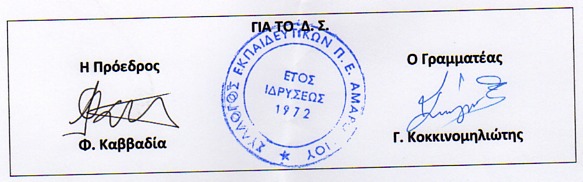 